Zespół Szkół Elektrycznych im. Tadeusza Kościuszki w Opolu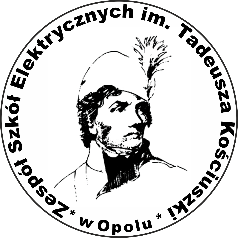 Publiczne Technikum Nr 5ul. T. Kościuszki 39-41, 45-062 Opolewww.elektryk.opole.pl    elektryk@elektryk.opole.pl Opole, dnia ……………………..WNIOSEK O PRZYJĘCIE DO KLASY PIERWSZEJZwracam się z prośbą o przyjęcie mojego dziecka ………………………………………………………….do klasy pierwszej Publicznego Technikum Nr 5 w Opolu w roku szkolnym 2024/2025    technik mechatronik      (1AT) 	        technik automatyk         (1AT)     technik teleinformatyk   (1BT)	    technik elektryk              (1BT) 	        technik informatyk         (1CT)     technik programista       (1CT) Proszę wypełnić pismem drukowanym lub elektronicznie.Podpisując niniejszy wniosek, oświadczam, że podane dane są zgodne z prawdą. Jestem świadomy/a odpowiedzialnościkarnej za oświadczenie nieprawdy, zgodnie z art. 233 Ustawy z dnia 6 czerwca 1997r. Kodeks Karny (Dz. U. 1997r., Nr 88,poz. 553 z późn. zm.)Wyrażam zgodę na przetwarzanie powyższych danych osobowych w celach postępowania rekrutacyjnego oraz na umieszczenie powyższych danych w dokumentacji szkolnej, zgodnie z Ustawą z dnia 10 maja 2018 r. o ochronie danych osobowych (Dz.U. 2018 poz. 1000.)Do wniosku dołączam następujące oświadczenia, dokumenty informujące o spełnianiu kryteriów rekrutacyjnych:…………………………………………………………………………………………………………….…………………………………………………………………………………………………………….Podpis rodzica/prawnego opiekuna  ……………………………..……………………1 art. 25, art. 26 Kodeksu CywilnegoArt. 25Miejscem zamieszkania osoby fizycznej jest miejscowość, w której osoba ta przebywa z zamiarem stałego pobytuArt. 26§ 1. Miejscem zamieszkania dziecka pozostającego pod władzą rodzicielską jest miejscezamieszkania rodziców albo tego z rodziców, któremu wyłącznie przysługuje władzarodzicielska lub któremu zostało powierzone wykonywanie władzy rodzicielskiej.§ 2. Jeżeli władza rodzicielska przysługuje na równi obojgu rodzicom mającym osobnemiejsce zamieszkania, miejsce zamieszkania dziecka jest u tego z rodziców, u któregodziecko stale przebywa. Jeżeli dziecko nie przebywa stale u żadnego z rodziców, jego miejscezamieszkania określa sąd opiekuńczy.Imię / imionaImię / imionaImię / imionaImię / imionaImię / imionaImię / imionaNazwiskoNazwiskoNazwiskoNazwiskoNazwiskoNazwiskoNazwiskoNazwiskoNazwiskoNazwiskoNazwiskoNazwiskoNazwiskoNazwiskoNazwiskoNazwiskoNazwiskoData urodzenia (RRRR-MM-DD)Data urodzenia (RRRR-MM-DD)Data urodzenia (RRRR-MM-DD)Data urodzenia (RRRR-MM-DD)Miejsce urodzenia Miejsce urodzenia Miejsce urodzenia Miejsce urodzenia Miejsce urodzenia Miejsce urodzenia Miejsce urodzenia Miejsce urodzenia Miejsce urodzenia Miejsce urodzenia Miejsce urodzenia Miejsce urodzenia Miejsce urodzenia Miejsce urodzenia Miejsce urodzenia Miejsce urodzenia Miejsce urodzenia Miejsce urodzenia Miejsce urodzenia PESEL kandydataPESEL kandydataPESEL kandydataInny dokument potwierdzający tożsamość (seria i nr paszportu) – wypełnić w przypadku braku PESELInny dokument potwierdzający tożsamość (seria i nr paszportu) – wypełnić w przypadku braku PESELInny dokument potwierdzający tożsamość (seria i nr paszportu) – wypełnić w przypadku braku PESELInny dokument potwierdzający tożsamość (seria i nr paszportu) – wypełnić w przypadku braku PESELInny dokument potwierdzający tożsamość (seria i nr paszportu) – wypełnić w przypadku braku PESELInny dokument potwierdzający tożsamość (seria i nr paszportu) – wypełnić w przypadku braku PESELInny dokument potwierdzający tożsamość (seria i nr paszportu) – wypełnić w przypadku braku PESELInny dokument potwierdzający tożsamość (seria i nr paszportu) – wypełnić w przypadku braku PESELInny dokument potwierdzający tożsamość (seria i nr paszportu) – wypełnić w przypadku braku PESELInny dokument potwierdzający tożsamość (seria i nr paszportu) – wypełnić w przypadku braku PESELInny dokument potwierdzający tożsamość (seria i nr paszportu) – wypełnić w przypadku braku PESELImiona i nazwiska rodziców / prawnych opiekunów KandydataImiona i nazwiska rodziców / prawnych opiekunów KandydataImiona i nazwiska rodziców / prawnych opiekunów KandydataImiona i nazwiska rodziców / prawnych opiekunów KandydataImiona i nazwiska rodziców / prawnych opiekunów KandydataImiona i nazwiska rodziców / prawnych opiekunów KandydataImiona i nazwiska rodziców / prawnych opiekunów KandydataImiona i nazwiska rodziców / prawnych opiekunów KandydataImiona i nazwiska rodziców / prawnych opiekunów KandydataImiona i nazwiska rodziców / prawnych opiekunów KandydataImiona i nazwiska rodziców / prawnych opiekunów KandydataImiona i nazwiska rodziców / prawnych opiekunów KandydataImiona i nazwiska rodziców / prawnych opiekunów KandydataImiona i nazwiska rodziców / prawnych opiekunów KandydataImiona i nazwiska rodziców / prawnych opiekunów KandydataImiona i nazwiska rodziców / prawnych opiekunów KandydataImiona i nazwiska rodziców / prawnych opiekunów KandydataImiona i nazwiska rodziców / prawnych opiekunów KandydataImiona i nazwiska rodziców / prawnych opiekunów KandydataImiona i nazwiska rodziców / prawnych opiekunów KandydataImiona i nazwiska rodziców / prawnych opiekunów KandydataImiona i nazwiska rodziców / prawnych opiekunów KandydataImiona i nazwiska rodziców / prawnych opiekunów KandydataMatkaOjciecAdres zamieszkania rodziców i kandydata1Adres zamieszkania rodziców i kandydata1Adres zamieszkania rodziców i kandydata1Adres zamieszkania rodziców i kandydata1Adres zamieszkania rodziców i kandydata1Adres zamieszkania rodziców i kandydata1Adres zamieszkania rodziców i kandydata1Adres zamieszkania rodziców i kandydata1Adres zamieszkania rodziców i kandydata1Adres zamieszkania rodziców i kandydata1Adres zamieszkania rodziców i kandydata1Adres zamieszkania rodziców i kandydata1Adres zamieszkania rodziców i kandydata1Adres zamieszkania rodziców i kandydata1Adres zamieszkania rodziców i kandydata1Adres zamieszkania rodziców i kandydata1Adres zamieszkania rodziców i kandydata1Adres zamieszkania rodziców i kandydata1Adres zamieszkania rodziców i kandydata1Adres zamieszkania rodziców i kandydata1Adres zamieszkania rodziców i kandydata1Adres zamieszkania rodziców i kandydata1Adres zamieszkania rodziców i kandydata1UlicaUlicaNr domuNr domuNr domuMiejscowośćMiejscowośćKod pocztowyKod pocztowyPocztaPocztaPocztaPocztaPocztaPocztaGminaGminaTelefony kontaktowerodziców/prawnych opiekunówTelefony kontaktowerodziców/prawnych opiekunówTelefony kontaktowerodziców/prawnych opiekunówTelefony kontaktowerodziców/prawnych opiekunówTelefony kontaktowerodziców/prawnych opiekunówTelefony kontaktowerodziców/prawnych opiekunówTelefony kontaktowerodziców/prawnych opiekunówTelefony kontaktowerodziców/prawnych opiekunówTelefony kontaktowerodziców/prawnych opiekunówMatkaMatkaMatkaTelefony kontaktowerodziców/prawnych opiekunówTelefony kontaktowerodziców/prawnych opiekunówTelefony kontaktowerodziców/prawnych opiekunówTelefony kontaktowerodziców/prawnych opiekunówTelefony kontaktowerodziców/prawnych opiekunówTelefony kontaktowerodziców/prawnych opiekunówTelefony kontaktowerodziców/prawnych opiekunówTelefony kontaktowerodziców/prawnych opiekunówTelefony kontaktowerodziców/prawnych opiekunówOjciecOjciecOjciecAdresy e-mail rodziców/prawnych opiekunówAdresy e-mail rodziców/prawnych opiekunówAdresy e-mail rodziców/prawnych opiekunówAdresy e-mail rodziców/prawnych opiekunówAdresy e-mail rodziców/prawnych opiekunówAdresy e-mail rodziców/prawnych opiekunówAdresy e-mail rodziców/prawnych opiekunówAdresy e-mail rodziców/prawnych opiekunówAdresy e-mail rodziców/prawnych opiekunówMatkaMatkaMatkaAdresy e-mail rodziców/prawnych opiekunówAdresy e-mail rodziców/prawnych opiekunówAdresy e-mail rodziców/prawnych opiekunówAdresy e-mail rodziców/prawnych opiekunówAdresy e-mail rodziców/prawnych opiekunówAdresy e-mail rodziców/prawnych opiekunówAdresy e-mail rodziców/prawnych opiekunówAdresy e-mail rodziców/prawnych opiekunówAdresy e-mail rodziców/prawnych opiekunówOjciecOjciecOjciecWybrane szkoły ponadgimnazjalne w kolejności od najbardziej do najmniej preferowanejWybrane szkoły ponadgimnazjalne w kolejności od najbardziej do najmniej preferowanejWybrane szkoły ponadgimnazjalne w kolejności od najbardziej do najmniej preferowanejWybrane szkoły ponadgimnazjalne w kolejności od najbardziej do najmniej preferowanejWybrane szkoły ponadgimnazjalne w kolejności od najbardziej do najmniej preferowanejWybrane szkoły ponadgimnazjalne w kolejności od najbardziej do najmniej preferowanejWybrane szkoły ponadgimnazjalne w kolejności od najbardziej do najmniej preferowanejWybrane szkoły ponadgimnazjalne w kolejności od najbardziej do najmniej preferowanejWybrane szkoły ponadgimnazjalne w kolejności od najbardziej do najmniej preferowanej111Wybrane szkoły ponadgimnazjalne w kolejności od najbardziej do najmniej preferowanejWybrane szkoły ponadgimnazjalne w kolejności od najbardziej do najmniej preferowanejWybrane szkoły ponadgimnazjalne w kolejności od najbardziej do najmniej preferowanejWybrane szkoły ponadgimnazjalne w kolejności od najbardziej do najmniej preferowanejWybrane szkoły ponadgimnazjalne w kolejności od najbardziej do najmniej preferowanejWybrane szkoły ponadgimnazjalne w kolejności od najbardziej do najmniej preferowanejWybrane szkoły ponadgimnazjalne w kolejności od najbardziej do najmniej preferowanejWybrane szkoły ponadgimnazjalne w kolejności od najbardziej do najmniej preferowanejWybrane szkoły ponadgimnazjalne w kolejności od najbardziej do najmniej preferowanej222Wybrane szkoły ponadgimnazjalne w kolejności od najbardziej do najmniej preferowanejWybrane szkoły ponadgimnazjalne w kolejności od najbardziej do najmniej preferowanejWybrane szkoły ponadgimnazjalne w kolejności od najbardziej do najmniej preferowanejWybrane szkoły ponadgimnazjalne w kolejności od najbardziej do najmniej preferowanejWybrane szkoły ponadgimnazjalne w kolejności od najbardziej do najmniej preferowanejWybrane szkoły ponadgimnazjalne w kolejności od najbardziej do najmniej preferowanejWybrane szkoły ponadgimnazjalne w kolejności od najbardziej do najmniej preferowanejWybrane szkoły ponadgimnazjalne w kolejności od najbardziej do najmniej preferowanejWybrane szkoły ponadgimnazjalne w kolejności od najbardziej do najmniej preferowanej333